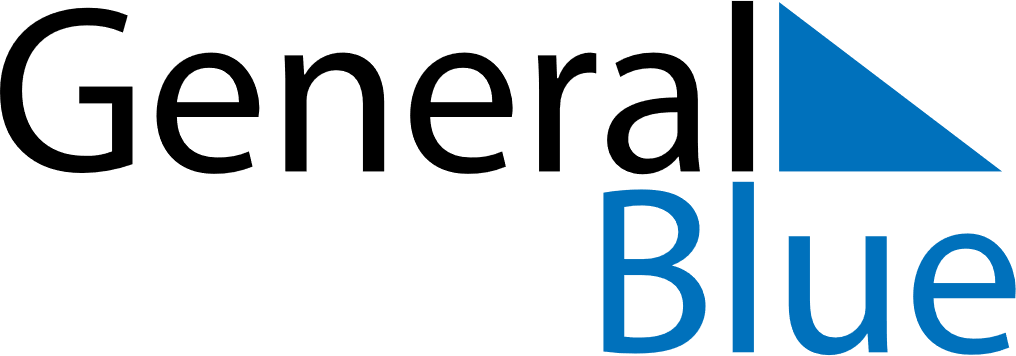 August 2020August 2020August 2020August 2020South AfricaSouth AfricaSouth AfricaSundayMondayTuesdayWednesdayThursdayFridayFridaySaturday123456778910111213141415National Women’s DayPublic Holiday161718192021212223242526272828293031